ALLEGATO BFAC SIMILE da riprodurre su carta intestata del richiedente da cui risulti la sua denominazione o ragione sociale, la sedelegale ed il C.F. / P.IVA 								SCHEDA PROGETTUALE I Progetti presentati devono  concludersi  entro il 31/12/2021.AVVISO PER LA PRESENTAZIONE DI DOMANDE DI CONTRIBUTO E DI ALTRI BENEFICI ECONOMICI MACRO AREA «TEMATICHE LGBT»: ATTIVITÀ DI SPORTELLI DI ASCOLTO E SOSTEGNO RIVOLTI ALLE PERSONE LGBT SUL TERRITORIO CITTADINOProgetto:____________________________________________________________________________________________________________________________________________________Sede di attività:_________________________________________________________________Obiettivo: ______________________________________________________________________________________________________________________________________________________________________________________________________________________________________________________________________________________________________________________________________________________________________________________________________Descrizione dettagliata ed articolazione dell’attività dello sportello______________________________________________________________________________________________________________________________________________________________________________________________________________________________________________________________________________________________________________________________________________________________________________________________________Attività dedicate a(specificare)______________________________________________________________________________Caratteristiche delle attività proposte:1) Livello di coinvolgimento del territorio Soggetti pubblici e/o privati coinvolti nell’iniziativa (Enti Pubblici, Istituti di credito, Fondazioni o imprese private, Circoscrizioni, case quartiere, Associazioni, etc..)__________________________________________________________________________________________________________________________________________________________________________________________________________________________________________(N.B. il coinvolgimento deve essere documentato da formale lettera di adesione da parte dei Soggetti pubblici e/o privati coinvolti nell’iniziativa di cui si chiede il contributo.)Promozione sul territorio dello sportello__________________________________________________________________________________________________________________________________________________________________________________________________________________________________________2) Livello di coerenza con le linee programmatiche dell’Amministrazione: Motivare sinteticamente la coerenza del progetto con le linee programmatiche della Città________________________________________________________________________________________________________________________________________________________________________________________________________________________________________________________________________________________________________________________3) Originalità e innovazione delle attività per le quali è richiesto il contributo:Descrivere la qualità e l’originalità delle proposte. (per esempio: specificità dell’utenza alla quale lo sportello si rivolge, coinvolgimento di professionisti nell’attività, utilizzo di nuove tecnologie e media, ecc.)________________________________________________________________________________________________________________________________________________________________________________________________________________________________________________________________________________________________________________________4) Svolgimento diretto delle attività a cura dall’organizzatore e delle relative modalità di realizzazione dell'attività programmata:Indicare: orari e modalità di servizio dello sportello, le competenze dei/delle volontari/e impegnati/e nelle attività, eventuali corsi di formazione per volontari/e________________________________________________________________________________________________________________________________________________________________________________________________________________________________________________________________________________________________________________________Indicare la data di istituzione dello sportello____________________________________________5) Attività volontaria dei propri associati/e:     □si (n. volontari/e previsto ________)      □ noPrecisare tipo di attività affidata e le ore di impegno volontario previste:________________________________________________________________________________________________________________________________________________________________________________________________________________________________________________________________________________________________________________________Indicare se prevista attività da parte di volontari/e che non risultino associati alla propria organizzazione: ______________________________________ (in tal caso precisare l’associazione/ente a cui appartiene il/la volontario/a)6) Gratuità delle attività programmate a favore dei/delle partecipanti: la partecipazione alle attività è 			□ gratuita		□ a pagamento7) Modalità e strumenti con i quali il progetto prevede la promozione dell’integrazione tra culture e fedi diverse (approccio intersezionale):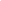 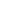 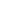 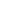 ________________________________________________________________________________________________________________________________________________________________________________________________________________________________________________________________________________________________________________________Eventuali note aggiuntive:________________________________________________________________________________________________________________________________________________________________________________________________________________________________________________________________________________________________________________________(Luogo e data)				                   FIRMA del/della legale rappresentante__________________________________		                           __________________________________ 